Bitte die grauen Felder alle ausfüllen, da diese durch unsere Homepage vorgegeben sind.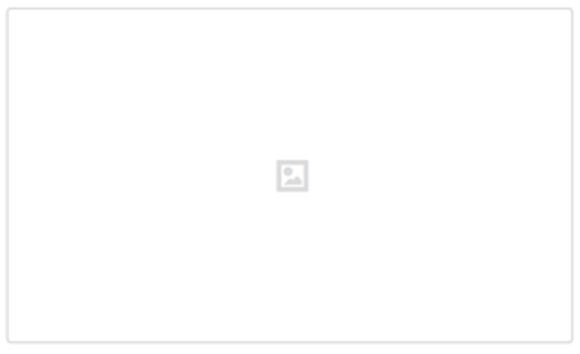 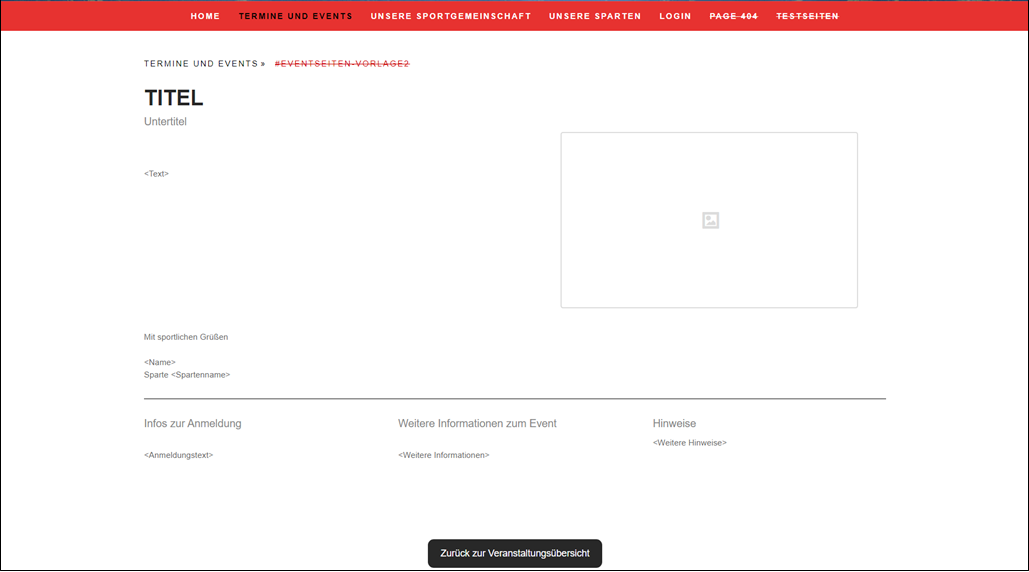 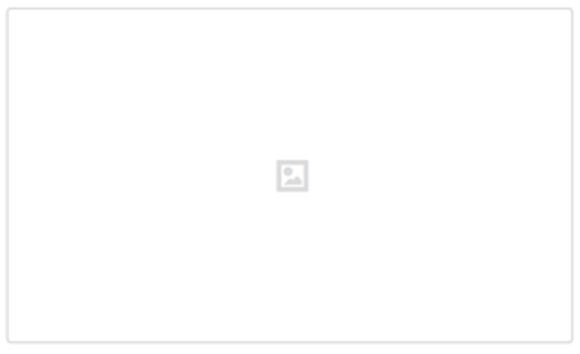 Bitte die Ausschreibung einfach mit diesem Formular an webmaster@spogespkallgaeu.de schicken.Neue Event-AusschreibungZur Veröffentlichung auf der Homepage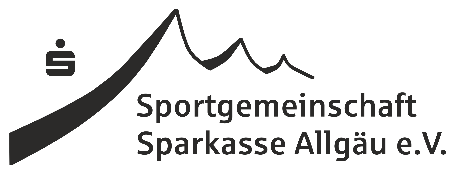 